GUIA ELABORACIÓN PROYECTO DE GRUPO DE TRABAJO 2017-2018Título: Código:  Coordinador/a: Asesoría: 1. Situación de partidaSituación de partida que justifica el proyecto. Indicar su vinculación a los procesos de autoevaluación y mejora de los centros.  Señalar qué aspectos de la propuesta contribuyen a la innovación y la mejora en el ámbito donde se pretende intervenir.2. Objetivos de resultadosEnunciar de forma clara y concisa los objetivos de resultados que se esperan alcanzar.3. Repercusión en el aula4. Actuaciones5. Estrategias e indicadores para la evaluación 6. Recursos y apoyos7. Valoración cualitativa del proyectoEn caso de haber solicitado en la propuesta la valoración cualitativa, marcar el/los requisito/s que cumplirá el proyectoIMPORTANTE: Una vez aprobado por la asesoría de referencia este proyecto, el coordinador/a del mismo ha de subirlo al apartado correspondiente en Colabora de dicha Comunidad. Para ello lo copiará y pegará en el menú PROYECTO, PROYECTO INICIAL.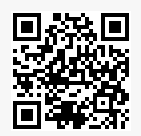 Enlace a InstruccionesEl curso pasado iniciamos el grupo de trabajo “Aprendiendo matemáticas con las regletas” y este curso continuamos con el grupo de trabajo para seguir ampliando nuestro conocimiento a través de esta metodología matemática, ya que estamos convencidas/os de su efectividad. Hemos comprobado que es una manera muy positiva y motivadora para que el alumnado aprenda y adquiera una buena base en su aprendizaje.Nosotros/as, como docentes, nos sentimos más realizados y felices enseñando de esta forma y al alumnado se le permite que explique y reflexione sobre sus propias ideas, los que les hace estar más motivados y mejorar su autoestima.OBJETIVO 1Investigar y conocer el uso de las regletas en el aula.OBJETIVO 2Aplicar en el aula lo aprendido a través de bibliografía y ponencias.OBJETIVO 3Analizar los resultados de dicha aplicación.OBJETIVO 4Crear materiales que se puedan compartir para su aplicación en el aulaEs imprescindible seguir implementando Las Regletas de Cuisenaire como estrategia pedagógica para fortalecer el aprendizaje de las matemáticas, fomentando actividades que favorezcan  la motivación de los/as niños/as para que jueguen con las matemáticas y no las vean como algo abstracto, sin sentido. Continuar creando ambientes de motivación que despierten en los niños y niñas el interés por las matemáticas generando gusto e iniciativa, logrando así mejorar las habilidades del pensamiento.Utilizar los proyectos pedagógicos de aula como una estrategia que favorece el aprendizaje significativo, pues integra de forma activa todas las áreas de conocimiento. Para conseguir todo esto es importante que los docentes estemos siempre en disposición de mejorar nuestras estrategias pedagógicas para que nos permita enriquecer y fortalecer nuestra práctica. Por ello es importante, continuar con la formación del grupo de trabajo que nos involucre activamente, para desarrollar nuestro potencial en los procesos de aprendizaje de las matemáticas.ActuaciónTemporizaciónResponsableInformación de la creación del grupo de trabajo en el Claustro y Consejo Escolar. Tareas de coordinación.Lectura y análisis de documentos bibliográficosReuniones prácticas sobre la aplicación en el aula de la nueva metodologíaPonencia de una persona experta en la metodologíaAplicación en el aula de la nueva metodologíaSeguimiento del grupo de trabajoEvaluación de los objetivos propuestosAnálisis de dicha aplicación en el aula y conclusiones finales.Creación de materiales con Creative Common para la aplicación de esta metodología.Memoria final1er trimestre1er y 2º trimestre1er y 2º trimestre2º y 3º trimestre Hasta el 31 de mayoHasta el 31 de mayo2º y 3er trimestre2º y 3er trimestreHasta el 31 de mayo Hasta el 31 de mayo CoordinadorTodos los componentes del grupo de trabajoTodos los componentes del grupo de trabajoTodos los componentes del grupo de trabajoTodos los componentes del grupo de trabajoTodos los componentes del grupo de trabajoTodos los componentes del grupo de trabajoTodos los componentes del grupo de trabajoTodos los componentes del grupo de trabajoCoordinadora y miembros del grupo de trabajoIndicadoresInstrumentosLugar (Evidencia)Información de la creación del grupo de trabajo en el Claustro y Consejo Escolar. Tareas de coordinación.Grado de implicación  y participación de los componentes del grupo de trabajo en lecturas y análisis de documentos, reuniones prácticas y asistencias en ponencias.Elaboración de materiales para el aula.Puesta en práctica en el aula de la metodologíaAnálisis de los resultados y elaboración de conclusiones.Realización de las tareas propias de coordinación. Certificación para coordinador: 10horas.Actas de las reuniones realizadas.Hoja de firmas de las reuniones y ponencias.Horas de certificación:Lecturas y análisis de los documentos: 2 horas para todos los componentes del grupo.Reuniones prácticas: 2 horas para todos los componentes del grupo.Ponencias: 6 horas para todos los componentes del grupo..Documento con evidencias gráficas y escritas del material elaborado.Horas de certificación: 10 horas para todos los componentes del grupo.  Documentos con evidencias de la puesta en práctica en el aula (escritos e imágenes).Horas de certificación: 8 horas para todos los componentes del grupo. Documento con el análisis y conclusiones detalladas.Horas de certificación: 2 horas para todos los componentes del grupo.Coordinación de grupo durante la autoformación.Colabora. Recursos, documentos, blog y foro.Subida de materiales a Colabora (con Creative Common) Subida de documentos en colaboraSubida de los documentos en colaboraRECURSO SOLICITADOJUSTIFICACIÓNBibliografía(Indicar ISBN)X“Reinventando la aritmética II” Constance Kamii“La resolución de problemas matemáticos” José Antonio Fernández Bravo.PonentesX6 horas en 3 sesiones de 2 horas.REQUISITOSACCIONES A REALIZARRelevancia, originalidad e innovación del proyectoCambio en la metodología matemática tradicional.Producción de materiales educativos originales o que supongan una contribución significativa a materiales ya existentes con licencia libre, exportables a otros contextos y accesibles Elaboramos material para que sea más visible y clara su comprensión (carteles, rectas numéricas, bingos matemáticos, juegos manipulativos, tangrams, dados…)Revisión bibliográfica realizada sobre el tema de estudio, con la aportación de comentarios críticosLectura de diversos libros de autores/as como Constance Kamii, José Antonio Fernández Bravo.Incidencia del trabajo realizado en la práctica educativa del aula o centro, avalada por el Claustro y el Consejo Escolar del centroEl claustro y Consejo Escolar nos apoyan. Estamos avanzando curso a curso. Este año somos infantil, 1º y 2º de Educación Primaria los que trabajamos de esta forma.